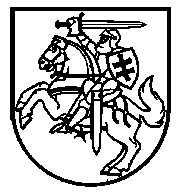 LIETUVOS RESPUBLIKOS ŠVIETIMO, MOKSLO IR SPORTO MINISTRASĮSAKYMASDĖL 2023–2024 MOKSLO METŲ NACIONALINIŲ MOKINIŲ PASIEKIMŲ PATIKRINIMŲ TVARKARAŠČIO IR VYKDYMO BŪDO PATVIRTINIMO 2023 m. rugsėjo 6 d. Nr. V-1173VilniusVadovaudamasis Nacionalinių mokinių pasiekimų patikrinimų organizavimo ir vykdymo tvarkos aprašo, patvirtinto Lietuvos Respublikos švietimo, mokslo ir sporto ministro 2017 m. sausio 4 d. įsakymu Nr. V-6 „Dėl Nacionalinių mokinių pasiekimų patikrinimų organizavimo ir vykdymo tvarkos aprašo patvirtinimo“, 5 ir 12 punktais, t v i r t i n u  2023–2024 mokslo metų nacionalinių mokinių pasiekimų patikrinimų tvarkaraštį ir vykdymo būdą (pridedama).Švietimo, mokslo ir sporto ministras	Gintautas JakštasPATVIRTINTA Lietuvos Respublikos švietimo, mokslo ir sporto ministro 2023 m. rugsėjo 6 d. įsakymu Nr. V-11732023–2024 MOKSLO METŲ NACIONALINIŲ MOKINIŲ PASIEKIMŲ PATIKRINIMŲ TVARKARAŠTIS IR VYKDYMO BŪDAS * Dalyvauja mokiniai, kurie mokosi mokyklose, kuriose įteisintas mokymas tautinių mažumų lenkų, rusų, baltarusių kalba arba mokoma tautinių mažumų gimtosios lenkų, rusų, baltarusių kalbos.** Dalyvauja mokiniai, kurie mokosi mokyklose, kuriose įteisintas mokymas tautinių mažumų lenkų, rusų kalba arba mokoma tautinių mažumų gimtosios lenkų, rusų kalbos.____________________________Pasiekimų patikrinimasDataPradžiaVykdymo būdas1. 4 klasių skaitymas1. 4 klasių skaitymas1. 4 klasių skaitymas1. 4 klasių skaitymas1.1. I srautas2024 m. sausio 23 d.9 val.Elektroninis1.2. II srautas2024 m. sausio 23 d.11 val.*Elektroninis2. 4 klasių matematika2. 4 klasių matematika2. 4 klasių matematika2. 4 klasių matematika2.1. I srautas2024 m. sausio 30 d.9 val.Elektroninis2.2. II srautas2024 m. sausio 30 d.11 val.*Elektroninis3. 8 klasių lietuvių kalba ir literatūra (skaitymas)3. 8 klasių lietuvių kalba ir literatūra (skaitymas)3. 8 klasių lietuvių kalba ir literatūra (skaitymas)3. 8 klasių lietuvių kalba ir literatūra (skaitymas)3.1. I srautas2024 m. vasario 6 d.9 val.Elektroninis3.2. II srautas2024 m. vasario 6 d.11 val.Elektroninis4. 8 klasių matematika4. 8 klasių matematika4. 8 klasių matematika4. 8 klasių matematika4.1. I srautas2024 m. vasario 27 d.9 val.Elektroninis4.2. II srautas2024 m. vasario 27 d.11 val.*Elektroninis5. 8 klasių gimtoji kalba (lenkų, rusų, baltarusių) (skaitymas)5. 8 klasių gimtoji kalba (lenkų, rusų, baltarusių) (skaitymas)5. 8 klasių gimtoji kalba (lenkų, rusų, baltarusių) (skaitymas)5. 8 klasių gimtoji kalba (lenkų, rusų, baltarusių) (skaitymas)5.1. I srautas2024 m. vasario 29 d.9 val.*Elektroninis5.2. II srautas2024 m. vasario 29 d.11 val.**Elektroninis